МБОУ «Решотинская ОШ» руководитель ШМО начальных классов, учитель начальных классов Сорокина Ирина ВасильевнаСистема оценивания читательской грамотностиДля диагностики читательской грамотности  мы начали использовать учебно-методический комплект, разработанный Ольгой Борисовной Панковой. Данное пособие полностью соответствует ФГОС (второго поколения) для начальной школы. Пособие - авторская разработка О.Б. Панковой, результат её многолетней практики преподавания литературного чтения. Пособие  состоит из 4 книг и подходит ко всем действующим учебникам.  В пособии представлена критериальная система оценивания читательской компетентности: и предложен уровневый подход к оцениванию достижений учащихся. Критериями оценки уровня сформированности данного умения являются:безошибочность;способ чтения;осознанность.Показатель безошибочности – период безошибочного чтения. Для того  чтобы высчитать период безошибочного чтения, нужно зафиксировать порядковые номера слов, на которых учащиеся делают 1, 2 и 3 ошибки. Если ученик  при чтении текста не делает ошибок вообще или допускает 1-2 ошибки, то он дочитывает текст до конца. Если  же ученик  допустил 3 ошибки, то он не имеет возможности дочитывать текст до конца. Формула расчёта безошибочного чтения приводится в пособии.Почему так важен период безошибочного чтения? Потому что восприятие прочитанного происходит только при условии целостности текста, как только сделана ошибка – целостность восприятия нарушена.Сравнивая  период безошибочного чтения одного и того же ребёнка, можно  отслеживать динамику формирования у него умения читать. Только безошибочность чтения способствует осознанности. Безошибочность чтения даёт возможность не только читать текст, точно интерпретируя его, но и адекватно воспринимать информацию.Также важен и способ чтения для формирования читательской компетентности. Нельзя требовать от учеников перехода в следующий способ чтения до тех пор, пока они не начитаются в данном. Чтение удобным для ученика способом даёт возможность увеличить период безошибочного чтения. Переход на следующий уровень должен происходить самостоятельно, без принуждения взрослых, когда ученик начинает чувствовать себя свободно в «старом» способе. При переходе от одного способа чтения  к другому снижается период безошибочного чтения, позже он восстанавливается и увеличивается. Для проверки осознанности чтения предлагается ответить на 3 вопроса. Количество баллов за выполнения того или иного задания разное, что объясняется разной сложностью задания.При формировании читательского умения  ценность всех трёх составляющих равнозначна. Все данные фиксируются в сводной таблице. Методика работы с пособием проста. Сначала ученик читает текст вслух. Это позволяет проверить период безошибочного чтения и способ чтения. После чтения ученик возвращается на своё место и выполняет задание. Время на его выполнение не регламентировано.Применение данной технологии  способствует формированию навыков самоконтроля и самооценивания, снижению детской тревожности, связанной с боязнью ошибки.В пособии предложен уровневый  подход к оцениванию достижений учащихся.  Уровень сложности описан при оценивании каждой работы.В процессе освоения программного материала учащиеся могут достичь базового или повышенного уровня. Выполнение части заданий показывает достижения только базового уровня. В других заданиях заложены два уровня выполнения   –  базовый и повышенный. Определяется уровень каждого ученика полнотой выполнения задания. После проведения работы учащиеся и их родители получают  индивидуальный оценочный лист.  Учитель не даёт оценку выполненной работы, а лишь фиксирует то, что было предъявлено учеником  во время работы. Далее учащийся совместно с учителем  определяет траекторию своей дальнейшей учебной деятельности.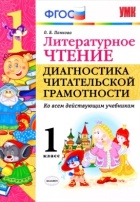 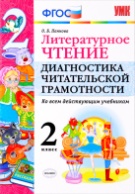 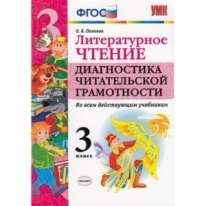 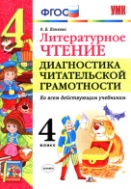 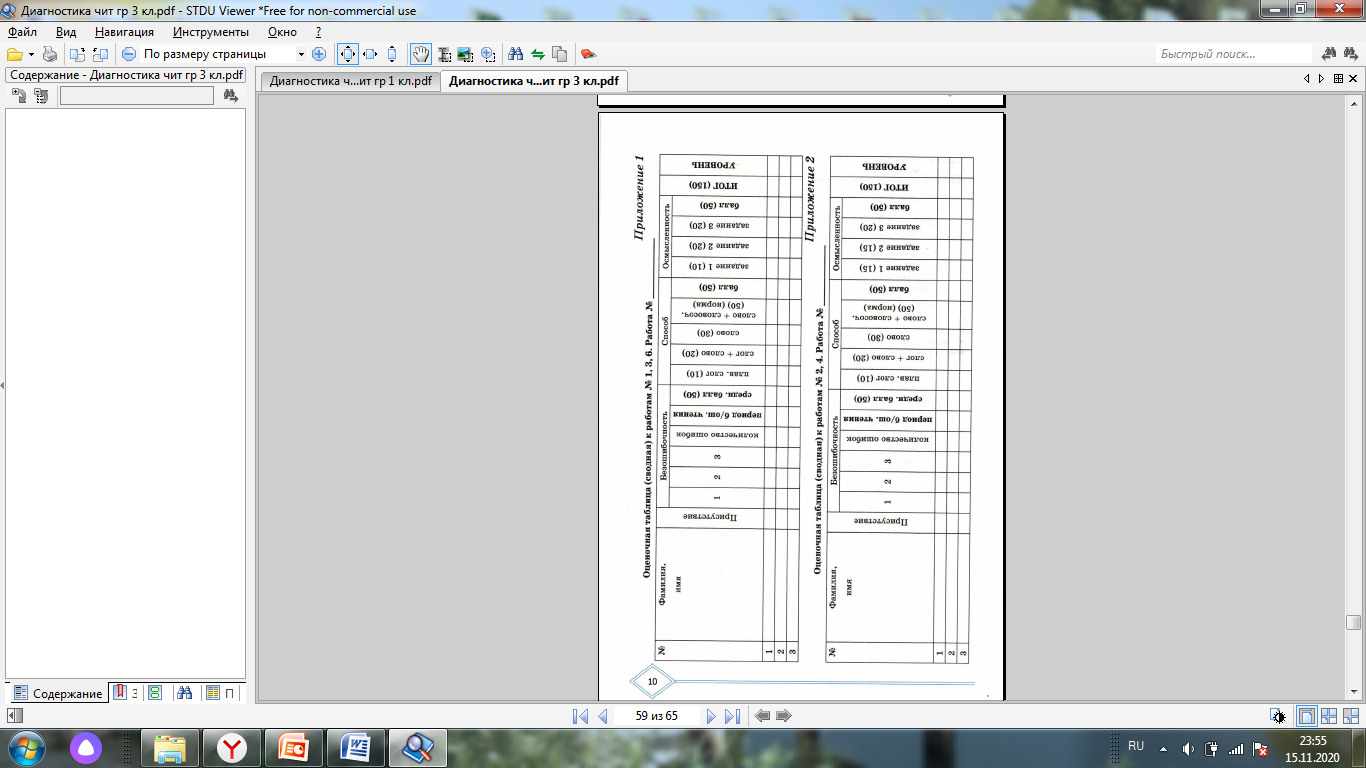 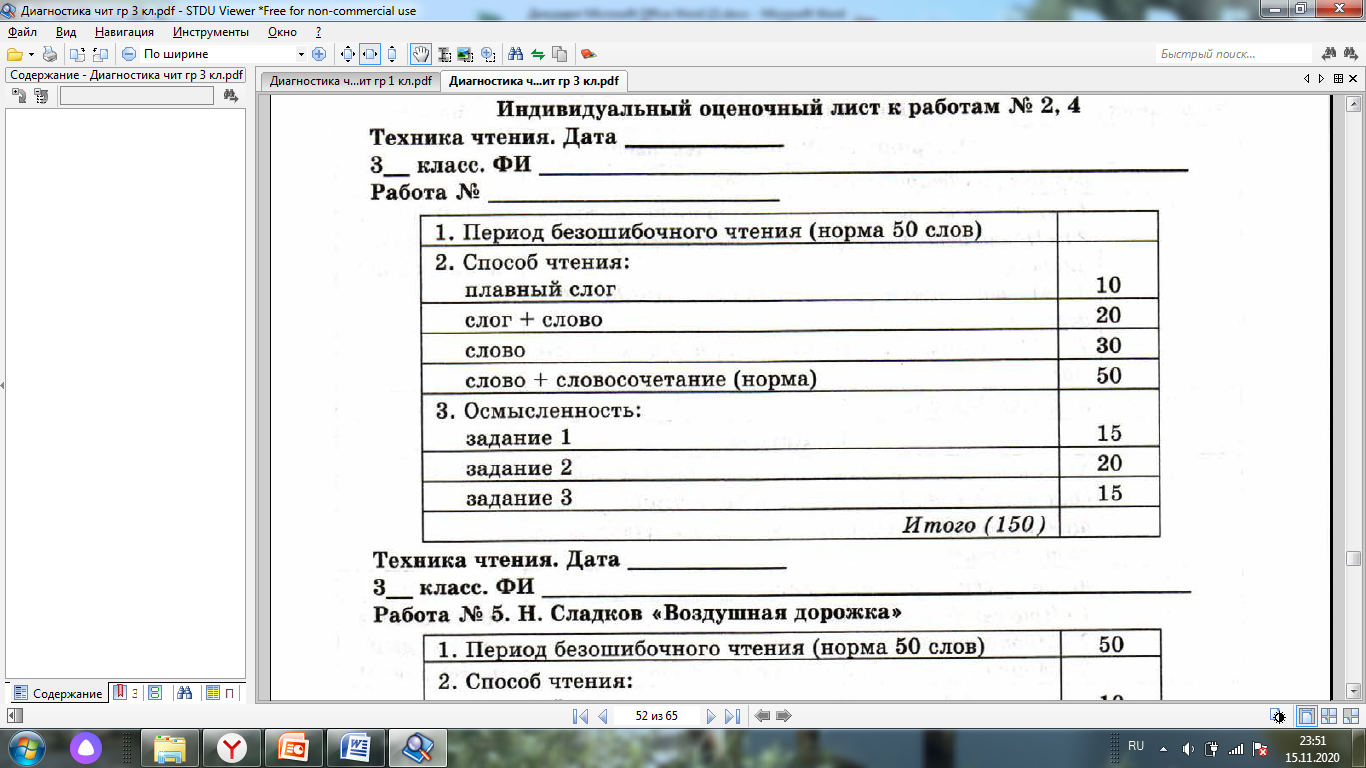 